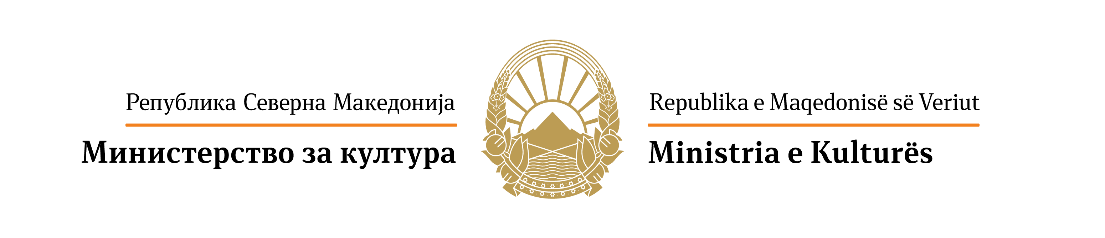 K O N K U R S  V J E T O Rpër financimin e projekteve me interes nacional në kulturë në fushën e letërsisë dhe veprimtarisë botuesepërvitin 2020FLETËPARAQITJA PËRLETËRSI DHE VEPRIMTARI BOTUESEI. KATEGORITËMinistria e Kulturës në Konkursin për financimin e projekteve me interes nacional në kulturë në fushën e letërsisë dhe veprimtarisë botuese për vitin 2020 do t'i mbështesë projektet që janë në funksion të zhvillimit, afirmimit dhe promovimit të kulturës në Republikën e Maqedonisë së Veriut në kategoritë dhe nënkategoritë si vijon:Shënim: Është e mundur të konkurroni me projekte ose programe të ndërlikuara që përfshijnë veprimtari nga një ose më shumë nënkategoritë e lartpërmendura. Në fletëparaqitjen ekziston mundësia të theksohen disa nënkategori.Për aplikimet për pikën 4.Botimi, në fletëparaqitjen e njëjtë nuk mund të ketë më shumë se një (1) libër.Shuma maksimale e pjesëmarrjes së Ministrisë së Kulturës për manifestimet dhe projektet letrare është 1,200,000.00 denarë për një projekt.Shuma maksimale e pjesëmarrjes së Ministrisë së Kulturës për projektet kërkimore, konferencat, projektet edukative dhe punëtoritë në fushën e letërsisë është 500.000,00 denarë për një projekt.Shuma maksimale e pjesëmarrjes së Ministrisë së Kulturës për qëndrimet rezidenciale në Republikën e Maqedonisë së Veriut është 200.000,00 denarë për një projekt.Shuma maksimale e pjesëmarrjes së Ministrisë së Kulturës në Botime (4.1; 4.4) është 350.000,00 denarë për një projekt, për Botime (4.2) është 200.000,00 denarë për një libër dhe për Botime (4.3.) është 350,000.00 denarë për një numër.Shuma maksimale e pjesëmarrjes së Ministrisë së Kulturës për botimin elektronik është 200.000,00 denarë.II. PRIORITETETMinistria e Kulturës do t'i mbështesë projektet në fushën e letërsisë dhe veprimtarisëbotuese duke i pasur parasysh prioritetet si në vijim:PRIORITETET E PËRGJITHSHMEProjektet dhe manifestimet letrare që kontribuojnë në zhvillimin letrar dhe kulturor në Republikën e Maqedonisë së Veriut.Projektet të cilat në periudhën e kaluar kanë treguar vazhdimësi programore profesionale dhe cilësore.Projektet me të cilat në vitin 2020 shënohen përvjetorët dhe datat e rëndësishme të autorëve vendorë dhe të huaj, si dhe përkthimet e veprave të rëndësishme letrare nga vendet me të cilat Republika e Maqedonisë së Veriut shënon ndonjë përvjetor.Projektet që nënkuptojnë reciprocitet me institucionet përkatëse ose me partnerët e tjerë jashtë vendit që do të mundësonin prezantimin e autorëve të rëndësishëm nga skena ndërkombëtare në Republikën e Maqedonisë së Veriut, si dhe prezantimin jashtë vendit të atyre autorëve që e profilizojnë skenën bashkëkohore maqedonase.Projektet që promovojnë letërsinë nga autorët e rinj nga Republika e Maqedonisë së Veriut.Projektet që iniciojnë rritjen e pjesëmarrjes së publikut - ndërveprim, audiencë aktive.7. Projektet që janë rajonalisht të lëvizshëm (projekte në brendësinë e vendit).8. Projektet për personat me aftësi të kufizuara, ose për kategoritë e cenueshme sociale, ose për grupet e margjinalizuar, etj.9. Projektet të mbështetura financiarisht nga vetëqeverisja lokale, partnerët vendorë ose ndërkombëtarë, fondet, fondacionet ose përmes burimeve të tjera të bashkëfinancimit.PRIORITETET E VEÇANTAManifestimet letrare nacionale që kontribuojnë në afirmimin e krijimtarisë letrare vendore.Manifestimet letrare ndërkombëtare që kontribuojnë në afirmimin e një zhanri, forme ose shprehjeje në letërsi dhe veprimtarinë botuese.Projektet kërkimore me vlerë aplikative që kryqëzojnë fenomene dhe tendenca të caktuara dhe kanë interpretime historike, problematike, tematike, stilistike ose aktuale të letërsisë moderne dhe bashkëkohore maqedonase dhe botërore.Punëtoritë / seminaret / projektet tematike edukative për zhvillimin dhe afirmimin e letërsisë dhe veprimtarisë botuese.Projektet që promovojnë letërsi me vlera të larta nga autorët nga Republika e Maqedonisë së Veriut.Projektet që promovojnë letërsinë për fëmijë dhe të rinj nga autorët nga Republika e Maqedonisë së Veriut.Zgjidhjet moderne krijuese me cilësi të lartë përkthyese nga përkthyesit e mirë me referenca të rëndësishme.Përkthimet e veprave të rëndësishme të letërsisë botërore, si dhe të veprave bashkëkohore, direkt nga gjuha origjinale (jo përkthime nga përkthimet).Revistat në fushën e kulturës dhe letërsisë me politikë editoriale të qëndrueshme dhe të denjë dhe përmbajtje cilësore.Publikimi i librave elektronikë dhe revistave elektronike, përmbajtja e të cilave do të vendosen në platformat e ndryshme në internet dhe të cilat nuk do të botohen në formë të shtypur.III. VLERËSIMI, KRITERET DHE MASATVlerësimi i projekteve do të bëhet nga komisioni profesional në përputhje me prioritetet, bindjen e fletëparaqitjes (argumentimin), hartimin e mirë të fletëparaqitjes dhe vlerësimin e cilësisë së projektit.Komisioni do t'i vlerësojë projektet e paraqitura në përputhje me kriteret cilësore si vijon:harmonizimi i projektit me interesin nacional në kulturën dhe prioritetet në Konkursin - 25 pikë;cilësia dhe inovacioni i përmbajtjes së projektit - 10 pikë;shkalla e ndikimit të projektit në cilësinë e jetës kulturore të komunitetit - 10 pikë;ekzistimi i kapaciteteve dhe burimeve të nevojshme profesionale për zbatimin e projektit - 10 pikë.Kriteret dhe masat plotësuese:Për manifestimet artistike letrare:koncepti i mirë i programit;vazhdimësia e mirëmbajtjes dhe reputacioni i manifestimit;pjesëmarrja e autorëve përkatës vendorë dhe të huaj;lidhja e manifestimit me rrjetin e përshtatshëm të subjekteve ndërkombëtare (festivalet, konferencat, asociacionet).Për projektet kërkimore, konferencat, programet edukative, punëtoritë dhe rezidencat:modelet e ofruara të arsimit joformal që e plotësojnë kurrikulumin formal dhe ofrojnë përmbajtje të reja, si dhe metoda të reja të procesit arsimor dhe transferimit të njohurive;pjesëmarrja e autorëve të shquar nga skena vendore dhe ndërkombëtare;zhvillimi i veprave të reja si rezultat i punës në proces. Për botimin dhe botimin elektronik:lista e referencave të botimeve të publikuara;koncepti i mirë editorial, përmbajtja dhe dinamika e botimit për revistat e shtypura ose elektronike;shpërndarja e organizuar dhe / ose planet inovative të shpërndarjes;botimet e para elektronike që nuk raportohen dhe për publikimin e shtypur, si dhe botimet elektronike që nuk janë botuar më parë në formë elektronike te bartësi ose platforma në internet.IV. MËNYRA E PAGESËS SË MJETEVEPagesa për kategorinë 4. Botimi do të bëhet me realizimin e plotë të marrëveshjes, ndërsa për kategoritë e tjera:- deri më 70% - pas nënshkrimit të marrëveshjes me Ministrinë e Kulturës dhe dërgimin e kërkesës për parapagimin, formularin e plotësuar për planin operativ dhe financiar dhe dokumentet që i arsyetojnë shpenzimet;- pjesa tjetër - pasi të dërgohet raporti narrativ dhe financiar.V. DOKUMENTET E DETYRUESHMEFletëparaqitja e plotësuar dërgohet së bashku me dokumentet / materialet e detyrueshme të theksuara më poshtë në fletëparaqitjen në pikën 13. Shtojcat.Shtypet dhe parashtrohet vetëm fletëparaqitja pa pjesën e mëparshme me kushtet e Konkursit dhe pa pjesën e ndihmës gjatë plotësimit në fundin e fletëparaqitjes.Ndihma (kjo pjesë është vetëm për ndihmë në hartimin e fletëparaqitjes dhe nuk është pjesë e fletëparaqitjes, të mos shtypet dhe të mos dërgohet në Ministri)6.2. Koha dhe kohëzgjatjaNëse ende nuk ka ndonjë datë të saktë ose janë më shumë ngjarje, shkruhen muajt e planifikuar të realizimit, për shembull, "nga shtatori deri në dhjetor 2020", pa asnjë ditë në kohëzgjatje.7.1. AutorëtPër shembull: autori i librit, autori (ët) i teksteve të publikimit, redaktori i programit të manifestimit letrar etj.7.2. BashkëpunëtorëtPër shembull: përkthyesi (t), lektori (ët), recensuesi (t), ose përbërja e redaksisë ose këshilli editorial i revistës, dizajnit, etj. për publikime dhe revista të shtypura ose elektronike, ose anëtarët e këshillit organizativ të manifestimeve.8.1. Qëllimi (et)Çfarë është ajo që projekti dëshiron ta arrijë në afatin e planifikuar kohor? Çfarë do të kontribuojë? Cilin problem, cilën temë do ta trajtojë?8.2. RezultatetRezultatet sasiore, siç janë: numri i produkteve, numri i pjesëmarrësve, numri i audiencës së pritur / të parashikuar, numri i përmbajtjes së mediave (rekomandohet të projektohen në mënyrë realiste dhe të realizueshme, shpeshherë formulohen me "të paktën" - p.sh. "të paktën 250 persona në audiencë") dhe rezultatet cilësore (janë më të rëndësishme se sa rezultatet sasiore, që pritet të theksohen së paku 3, formulohen me foljet pohuese që sugjerojnë disa përmirësime cilësore të situatës, për shembull: "përmirësuar", "rritur", "avancuar", "zhvilluar", "promovuar" etj - p.sh: " rritja e informimit të audiencës për..."). 9. Përshkrimi i projektitPër kategoritë 1-3 të jepet rezymeja e projektit, fazat e zbatimit, karakteri i projektit, grupi target, pjesëmarrësit e planifikuar të projektit (dhe numrin dhe emrat e pjesëmarrësve të njohur ose profilin e të panjohurve), numri i audiencës së pritur, aktivitetet organizuese (tribunat, fushatat) dhe aktivitetet për intensifikimin e bashkëpunimit ndërkombëtar.Nëse projekti është i natyrës së përsëritur (mbahet çdo vjet), historia e shkurtër e ngjarjes me vitin që u organizua për herë të parë, vitet e mbajtjes së projektit, efektet / rezultatet nga botimet e mëparshme, lidhja me rrjetin e përshtatshëm të subjekteve ndërkombëtare (festivalet, konferencat, asociacionet), vlerësimi i çmimeve të ndara etj.Për botimin (publikimin), heksoni nëse bëhet fjalë për botim ose program të vetëm, edicion, seri, dhe çdo botim emërtoni veçmas dhe siguroni të dhëna të hollësishme për secilin veçmas, siç janë: titulli i veprës, autori (ët), titulli i origjinalit, viti i botimit të origjinalit, redaktori, lektori, recensuesi (t); nëse është përkthim, nga cila gjuhë është përkthyer, përkthimi nga gjuha origjinale apo jo, etj. Siguroni të dhënat teknike për secilin botim, siç janë: numri i paraparë i faqeve, numri i AT (1AT = 30 000 karaktere), formati (A4, A5, A6, B4, B5, B6), tirazhi, cilësia e letrës (përfshin 80gr., përfshin 100 gr., kunstdruk 90 gr., kunstdruk 110 gr., ekoletër, të tjera), lidhja (e butë, e butë e plastifikuar, e fortë, e fortë me pjesë mbrojtëse, të tjera) numri i fotografive / ilustrimeve, cilësia e shtypjes (bardhë e zi, me ngjyra të pjesshme, me ngjyra të plota), përgatitja e tekstit dhe përgatitja e kopertinës (e thjeshtë, e mesme, komplekse). Për revistën jepni një pasqyrë të shkurtër të revistës me konceptin editorial, numrat e botuara në 2 vitet e fundit dhe numrat e përgjithshëm të botuara, vitin e themelimit, ISSN, si dhe llojin e revistës (çdo vjet, në mënyrë periodike, mujore dhe brenda vendit ose ndërkombëtarisht), fusha e revistës (letërsi, histori, filozofi, antropologji, teori e letërsisë, tjetër), tirazhi, formati (A4, A5, A6, B4, B5, B6), numrat e planifikuar në vit, faqet për 1 numër.Publikimet elektronike (librat elektronikë ose revistat elektronike) përshkruhen të ngjashme me botimet e shtypura, me atë që në vend të dhënave teknike për shtyp nevojitet të jepen të dhëna të formatit dixhital, mënyrën e shpërndarjes (aty ku do të shpërndahet ose vendoset botimi elektronik), linku).10.1.Plani i aktiviteteveTheksohen fazat e realizimit, përgatitjet dhe aktivitetet e planifikuara.11.1.Buxheti i projektitPër botimin (publikimin), dhe madje edhe kur bëhet fjalë për paraqitjen me botime të shumta, siguroni specifikim të shpenzimeve (honoraret për autorin, përkthyesin, lektorin, etj., shpenzimet e shtypjes) për secilin botim veçmas, duke identifikuar qartë se cilit edicion i përket shpenzimi konkret. Për revistat, jepni një specifikim të shpenzimeve për secilin numër veçmas. Nëse Ministria vendos të mbështesë pjesërisht botimin, do të jetë në gjendje të vendosë se sa botime ose numra, dhe cilat botime do t'i mbështesë konkretisht.13. Mjetet e siguruara nga burimet e tjeraPërveç mjeteve nga burimet e tjera dhe mjetet personale, projektet që marrin mjete nga aktivitetet tregtare të projektit të propozuar, të tilla për shembull, nga shitja e publikimeve ose biletave, duhet ta planifikojnë edhe këtë burim këtu.1.Manifestimet dhe projektet letrare1.1.Realizimi i manifestimeve letrare1.2.Realizimi i garave letrare, çmimeve1.3.Realizimi i projekteve letrare2.Projektet kërkimore, konferencat, projektet edukative dhe punëtoritë në fushën e letërsisë2.1.Realizimi i projekteve kërkimore2.2.Organizimi dhe realizimi i konferencave, simpoziumeve2.3.Organizimi dhe zbatimi i punëtorive edukative dhe / ose profesionale3.Qëndrimet rezidenciale në Republikën e Maqedonisë së Veriut3.1.Organizimi dhe realizimi i programeve të qëndrimeve rezidenciale për autorët e letërsisë në Republikën e Maqedonisë së Veriut4.Botimi4.1.Botimi i publikimeve (botimet e para)*4.2.Botimi i vëllimeve4.3.Botimi i revistave në fushën e letërsisë dhe kulturës4.4.Botimi i publikimeve speciale - libra audio, publikime të Letrës së Brait5.Botimi elektronik5.1.Përgatitja dhe realizimi i publikimeve dhe revistave që prezantohen dhe shpërndahen përmes mediave të reja (libra elektronikë - botimet e para, revistat në internet)*REPUBLIKA E MAQEDONISË SË VERIUTMINISTRIA E KULTURËSREPUBLIKA E MAQEDONISË SË VERIUTMINISTRIA E KULTURËSREPUBLIKA E MAQEDONISË SË VERIUTMINISTRIA E KULTURËSREPUBLIKA E MAQEDONISË SË VERIUTMINISTRIA E KULTURËSREPUBLIKA E MAQEDONISË SË VERIUTMINISTRIA E KULTURËSREPUBLIKA E MAQEDONISË SË VERIUTMINISTRIA E KULTURËSREPUBLIKA E MAQEDONISË SË VERIUTMINISTRIA E KULTURËSREPUBLIKA E MAQEDONISË SË VERIUTMINISTRIA E KULTURËSREPUBLIKA E MAQEDONISË SË VERIUTMINISTRIA E KULTURËSFLETËPARAQITJApërprojektin e letërsisë dhe veprimtarisë botuese për vitin 2020FLETËPARAQITJApërprojektin e letërsisë dhe veprimtarisë botuese për vitin 2020FLETËPARAQITJApërprojektin e letërsisë dhe veprimtarisë botuese për vitin 2020FLETËPARAQITJApërprojektin e letërsisë dhe veprimtarisë botuese për vitin 2020FLETËPARAQITJApërprojektin e letërsisë dhe veprimtarisë botuese për vitin 2020FLETËPARAQITJApërprojektin e letërsisë dhe veprimtarisë botuese për vitin 2020FLETËPARAQITJApërprojektin e letërsisë dhe veprimtarisë botuese për vitin 2020FLETËPARAQITJApërprojektin e letërsisë dhe veprimtarisë botuese për vitin 2020FLETËPARAQITJApërprojektin e letërsisë dhe veprimtarisë botuese për vitin 20201. Pjesëmarrësi në Konkurs1. Pjesëmarrësi në Konkurs1. Pjesëmarrësi në Konkurs1. Pjesëmarrësi në Konkurs1. Pjesëmarrësi në Konkurs1. Pjesëmarrësi në Konkurs1. Pjesëmarrësi në Konkurs1. Pjesëmarrësi në Konkurs1. Pjesëmarrësi në KonkursEmri dhe mbiemri ose emri i personit juridik dhe emri i shkurtër ose akronimi: Emri dhe mbiemri ose emri i personit juridik dhe emri i shkurtër ose akronimi: Emri dhe mbiemri ose emri i personit juridik dhe emri i shkurtër ose akronimi: Emri dhe mbiemri ose emri i personit juridik dhe emri i shkurtër ose akronimi: Emri dhe mbiemri ose emri i personit juridik dhe emri i shkurtër ose akronimi: Emri dhe mbiemri ose emri i personit juridik dhe emri i shkurtër ose akronimi: Emri dhe mbiemri ose emri i personit juridik dhe emri i shkurtër ose akronimi: Emri dhe mbiemri ose emri i personit juridik dhe emri i shkurtër ose akronimi: Emri dhe mbiemri ose emri i personit juridik dhe emri i shkurtër ose akronimi:  personi fizik /  personi juridik personi fizik /  personi juridik personi fizik /  personi juridik personi fizik /  personi juridik personi fizik /  personi juridik personi fizik /  personi juridik personi fizik /  personi juridik personi fizik /  personi juridik personi fizik /  personi juridikLloji i personit juridik:      Lloji i personit juridik:      Lloji i personit juridik:      Lloji i personit juridik:      Lloji i personit juridik:      Lloji i personit juridik:      Lloji i personit juridik:      Lloji i personit juridik:      Lloji i personit juridik:      Adresa:      Adresa:      Adresa:      Adresa:      Adresa:      Adresa:      Adresa:      Adresa:      Adresa:      Telefoni:      Telefoni:      Telefoni:      Telefoni:      Telefoni:      Telefoni:      Telefoni:      Telefoni:      Telefoni:      E-adresa:      E-adresa:      E-adresa:      E-adresa:      E-adresa:      E-adresa:      E-adresa:      E-adresa:      E-adresa:      Faqja e internetit:      Faqja e internetit:      Faqja e internetit:      Faqja e internetit:      Faqja e internetit:      Faqja e internetit:      Faqja e internetit:      Faqja e internetit:      Faqja e internetit:      Emri dhe mbiemri i personit për kontakt (për personin juridik):      Emri dhe mbiemri i personit për kontakt (për personin juridik):      Emri dhe mbiemri i personit për kontakt (për personin juridik):      Emri dhe mbiemri i personit për kontakt (për personin juridik):      Emri dhe mbiemri i personit për kontakt (për personin juridik):      Emri dhe mbiemri i personit për kontakt (për personin juridik):      Emri dhe mbiemri i personit për kontakt (për personin juridik):      Emri dhe mbiemri i personit për kontakt (për personin juridik):      Emri dhe mbiemri i personit për kontakt (për personin juridik):      2. Titulli i projektit (Nëse titulli është i ndërlikuar, të shtohet edhe titulli i shkurtër ose akronimi dhe në tekstin e mëtejshëm të shfrytëzohet versioni i shkurtër). Për një seri titujsh të veçantë të theksohen të gjithë titujt veçmas.)2. Titulli i projektit (Nëse titulli është i ndërlikuar, të shtohet edhe titulli i shkurtër ose akronimi dhe në tekstin e mëtejshëm të shfrytëzohet versioni i shkurtër). Për një seri titujsh të veçantë të theksohen të gjithë titujt veçmas.)2. Titulli i projektit (Nëse titulli është i ndërlikuar, të shtohet edhe titulli i shkurtër ose akronimi dhe në tekstin e mëtejshëm të shfrytëzohet versioni i shkurtër). Për një seri titujsh të veçantë të theksohen të gjithë titujt veçmas.)2. Titulli i projektit (Nëse titulli është i ndërlikuar, të shtohet edhe titulli i shkurtër ose akronimi dhe në tekstin e mëtejshëm të shfrytëzohet versioni i shkurtër). Për një seri titujsh të veçantë të theksohen të gjithë titujt veçmas.)2. Titulli i projektit (Nëse titulli është i ndërlikuar, të shtohet edhe titulli i shkurtër ose akronimi dhe në tekstin e mëtejshëm të shfrytëzohet versioni i shkurtër). Për një seri titujsh të veçantë të theksohen të gjithë titujt veçmas.)2. Titulli i projektit (Nëse titulli është i ndërlikuar, të shtohet edhe titulli i shkurtër ose akronimi dhe në tekstin e mëtejshëm të shfrytëzohet versioni i shkurtër). Për një seri titujsh të veçantë të theksohen të gjithë titujt veçmas.)2. Titulli i projektit (Nëse titulli është i ndërlikuar, të shtohet edhe titulli i shkurtër ose akronimi dhe në tekstin e mëtejshëm të shfrytëzohet versioni i shkurtër). Për një seri titujsh të veçantë të theksohen të gjithë titujt veçmas.)2. Titulli i projektit (Nëse titulli është i ndërlikuar, të shtohet edhe titulli i shkurtër ose akronimi dhe në tekstin e mëtejshëm të shfrytëzohet versioni i shkurtër). Për një seri titujsh të veçantë të theksohen të gjithë titujt veçmas.)2. Titulli i projektit (Nëse titulli është i ndërlikuar, të shtohet edhe titulli i shkurtër ose akronimi dhe në tekstin e mëtejshëm të shfrytëzohet versioni i shkurtër). Për një seri titujsh të veçantë të theksohen të gjithë titujt veçmas.)Titulli i origjinalit:       Titulli i origjinalit:       Titulli i origjinalit:       Titulli i origjinalit:       Titulli i origjinalit:       Përthimi i titullit:      Përthimi i titullit:      Përthimi i titullit:      Përthimi i titullit:      3.1.Buxheti i përgjithshëm i projektit3.1.Buxheti i përgjithshëm i projektit3.2.U kërkua nga Ministria3.2.U kërkua nga Ministria3.2.U kërkua nga Ministria4. Veprimtarialetërsia dhe veprimtaria botueseletërsia dhe veprimtaria botueseletërsia dhe veprimtaria botueseletërsia dhe veprimtaria botueseletërsia dhe veprimtaria botueseletërsia dhe veprimtaria botueseletërsia dhe veprimtaria botueseletërsia dhe veprimtaria botuese5.1. Kategoriazgjidhni nga listazgjidhni nga listazgjidhni nga listazgjidhni nga listazgjidhni nga lista5.2. Nënkategoria()5.2. Nënkategoria()zgjidhniNëse projekti është i ndërlikuar, me aktivitete në më tepër (nën)kategori, numëroni të gjitha këtu (numrat dyshifrorë  si në listën e nënkategorive në Konkurs, të veçuara me vizë të shkurtër /, për shembull: 1.3. / 5.1. / 6.1.)      Nëse projekti është i ndërlikuar, me aktivitete në më tepër (nën)kategori, numëroni të gjitha këtu (numrat dyshifrorë  si në listën e nënkategorive në Konkurs, të veçuara me vizë të shkurtër /, për shembull: 1.3. / 5.1. / 6.1.)      Nëse projekti është i ndërlikuar, me aktivitete në më tepër (nën)kategori, numëroni të gjitha këtu (numrat dyshifrorë  si në listën e nënkategorive në Konkurs, të veçuara me vizë të shkurtër /, për shembull: 1.3. / 5.1. / 6.1.)      Nëse projekti është i ndërlikuar, me aktivitete në më tepër (nën)kategori, numëroni të gjitha këtu (numrat dyshifrorë  si në listën e nënkategorive në Konkurs, të veçuara me vizë të shkurtër /, për shembull: 1.3. / 5.1. / 6.1.)      Nëse projekti është i ndërlikuar, me aktivitete në më tepër (nën)kategori, numëroni të gjitha këtu (numrat dyshifrorë  si në listën e nënkategorive në Konkurs, të veçuara me vizë të shkurtër /, për shembull: 1.3. / 5.1. / 6.1.)      Nëse projekti është i ndërlikuar, me aktivitete në më tepër (nën)kategori, numëroni të gjitha këtu (numrat dyshifrorë  si në listën e nënkategorive në Konkurs, të veçuara me vizë të shkurtër /, për shembull: 1.3. / 5.1. / 6.1.)      Nëse projekti është i ndërlikuar, me aktivitete në më tepër (nën)kategori, numëroni të gjitha këtu (numrat dyshifrorë  si në listën e nënkategorive në Konkurs, të veçuara me vizë të shkurtër /, për shembull: 1.3. / 5.1. / 6.1.)      Nëse projekti është i ndërlikuar, me aktivitete në më tepër (nën)kategori, numëroni të gjitha këtu (numrat dyshifrorë  si në listën e nënkategorive në Konkurs, të veçuara me vizë të shkurtër /, për shembull: 1.3. / 5.1. / 6.1.)      Nëse projekti është i ndërlikuar, me aktivitete në më tepër (nën)kategori, numëroni të gjitha këtu (numrat dyshifrorë  si në listën e nënkategorive në Konkurs, të veçuara me vizë të shkurtër /, për shembull: 1.3. / 5.1. / 6.1.)      6.1. Vendi (hapësira), qyteti ose ueb-lokacioni6.1. Vendi (hapësira), qyteti ose ueb-lokacioni6.1. Vendi (hapësira), qyteti ose ueb-lokacioni6.2. Koha (periudha, data) dhe kohëzgjatja (në ditë) e projektit6.2. Koha (periudha, data) dhe kohëzgjatja (në ditë) e projektit6.2. Koha (periudha, data) dhe kohëzgjatja (në ditë) e projektit6.2. Koha (periudha, data) dhe kohëzgjatja (në ditë) e projektit6.2. Koha (periudha, data) dhe kohëzgjatja (në ditë) e projektit6.2. Koha (periudha, data) dhe kohëzgjatja (në ditë) e projektitprej     deri më      /      ditëprej     deri më      /      ditëprej     deri më      /      ditëprej     deri më      /      ditëprej     deri më      /      ditëprej     deri më      /      ditë7.1.Autori(ët) i projektit (emri dhe mbiemri, lloji i autorit, telefoni i kontaktit dhe e-adresa)7.2.Bashkëpunëtorët e tjerë të përfshirë në projekt (emri, mbiemri, angazhimi, telefoni i kontaktit dhe e-adresa)8.1.Qëllimi i projektit8.2.Rezultatet e pritura9. Përshkrimi i projektit (më së shumti 2 faqe për fletëparaqitjen / projektin e vetëm ose 4 faqe për projektin ose programin e ndërlikuar; vetëm teksti)10.1. Lista e referencave të autorit të projektit dhe bashkëpunëtorëve të tjerë(më së shumti 1 faqe) Nëse ka përshkrim të hollësishëm, të dërgohet në shtojcë të fletëparaqitjes10.2. Biografitë e pjesëmarrësve në projektin (më së shumti gjysmë faqe për një pjesëmarrës) Nëse ka përshkrim të hollësishëm, të dërgohet në shtojcë të fletëparaqitjes14. Shtojcat (Shënoni ato që janë relevante dhe i bashkëngjisni)Në fletëparaqitjen e plotësuar dhe të nënshkruar dërgohen edhe shtojcat e mëposhtme të detyrueshme dhe shtesë. Të gjitha dokumentet e tekstit, si dhe të gjitha dokumentet e nënshkruara, duhet të dërgohen në formë të shtypur si dokumente origjinale, ndërsa përmbajtjet e tjera mediatike mund të dërgohen në formë elektronike në CD, DVD ose në disk të jashtëm / portativ / usb.Dokumentet e detyrueshmePër projektet e kategorive 1-3:Propozim-programi i përgjithshëm i projektit nëse nuk paraqitet plotësisht në 9. Përshkrimi i projektit.Për manifestimin letrar ose projektin që mbahet rregullisht - rezymeja e botimit të fundit të projektit.Dokumenti për veprimtarinë e regjistruar (DVR - formulari) gjendja aktuale ose vendimi për veprimtarinë e regjistruar në fushën e kulturës, përkatësisht veprimtarisë botuese, të lëshuar nga Regjistri Qendror i Republikës së Maqedonisë së Veriut, jo më të vjetër se 6 muaj, me përjashtim të njësive të vetëqeverisjes lokale, institucioneve lokale dhe personave të tjerë juridikë, themelues i të cilave është Republika e Maqedonisë së Veriut.Përbotimin (publikimin):Recensioni i nënshkruar nga recensuesi që i referohet përmbajtjes së projektit. Për librat e debitantit nevojiten 2 recensione. (Përkthimi nuk kërkon recensim.)Versioni i dorëshkrimit në formë elektronike (versioni parapërfundimtar i dorëshkrimit) përveç përkthimit të veprave, trashëgimisë dhe të ngjashme, nga të cilat duhet të bashkëngjiten 10 faqe.Deklarata e të drejtave të rregulluara të autorit në pajtim me Ligjin për të drejtat e autorit dhe të drejtat e ngjashme. Dokumenti për personin e angazhuar për punën editoriale me informatat themelore në lidhje me kualifikimet e tyre dhe përvojën e punës.Dokumenti për veprimtarinë e regjistruar (DVR - formulari) gjendja aktuale ose vendimi për veprimtarinë e regjistruar në fushën e kulturës, përkatësisht veprimtarisë botuese, të lëshuar nga Regjistri Qendror i Republikës së Maqedonisë së Veriut, jo më të vjetër se 6 muaj, me përjashtim të njësive të vetëqeverisjes lokale, institucioneve lokale dhe personave të tjerë juridikë, themelues i të cilave është Republika e Maqedonisë së Veriut.Përrevistat:Arsyetimi i konceptimit editorial dhe aktualitetit të përmbajtjeve të revistës.Përbërja editoriale me arsyetimin e shkurtër biobibliografik të kompetencave dhe kualifikimeve të anëtarëve të redaksisë së revistës.Versioni i numrit më të ri të revistës në formë elektronike ose në formë të shtypur.Dokumenti për veprimtarinë e regjistruar (DVR - formulari) gjendja aktuale ose vendimi për veprimtarinë e regjistruar në fushën e kulturës, përkatësisht veprimtarisë botuese, të lëshuar nga Regjistri Qendror i Republikës së Maqedonisë së Veriut, jo më të vjetër se 6 muaj, me përjashtim të njësive të vetëqeverisjes lokale, institucioneve lokale dhe personave të tjerë juridikë, themelues i të cilave është Republika e Maqedonisë së Veriut.Përbotimin elektronik:Recensioni (për botimin elektronik dhe botimin dixhital) i nënshkruar nga recensuesi, i cili duhet t'i referohet përmbajtjes së librit elektronik ose botimit dixhital për arsyetimin e afirmimit të kulturës dhe artit maqedonas. Për librat elektronikë të parë nevojiten 2 recensione.Deklarata se e drejta e autorit është e rregulluar (për librin elektronik, botimin dixhital dhe librarinë elektronike), ndërsa nëse projekti merr mbështetje, në mënyrë plotësuese duhet të dërgohet marrëveshja me autorin, ose përkthyesin, ose redaktorin, ose botuesin. Versioni i dorëshkrimit në formë elektronike (versioni parapërfundimtar i dorëshkrimit) përveç përkthimit të veprave, trashëgimisë dhe të ngjashme, nga të cilat duhet të bashkëngjiten 10 faqe, ndërsa për revistën elektronike të dorëzohet ueb-lokacioni.Dokumenti për veprimtarinë e regjistruar (DVR - formulari) gjendja aktuale ose vendimi për veprimtarinë e regjistruar në fushën e kulturës, përkatësisht veprimtarisë botuese, të lëshuar nga Regjistri Qendror i Republikës së Maqedonisë së Veriut, jo më të vjetër se 6 muaj, me përjashtim të njësive të vetëqeverisjes lokale, institucioneve lokale dhe personave të tjerë juridikë, themelues i të cilave është Republika e Maqedonisë së Veriut.Dokumentet plotësuesePërmbajtja e mediave përfaqësuese, siç janë: xhirimet, trejlerët, dokumentacioni video dhe audio (në formë elektronike në CD, DVD ose disk i jashtëm / portativ / usb, në formatet më të zakonshme të mediave: MP3, WAV, WMA për audio; AVI, MP4, MPEG për video; JPEG për fotografi).Përshkrimi shtesë, i detajuar i projektit(nëse faqet e parapara në 8. Përshkrimi i projektit nuk janë të mjaftueshme).Recenzionet, esetë, vështrimet kritike, shënimet mediatike.Deklarata e pjesëmarrësit në KonkursDeklarata e pjesëmarrësit në KonkursVërtetoj se informatat që janë theksuar në fletëparaqitjen janë komplete dhe të vërteta. Vërtetoj se informatat që janë theksuar në fletëparaqitjen janë komplete dhe të vërteta. Data     Pjesëmarrësi në Konkurs (emri dhe mbiemri i personit përgjegjës)Nënshkrimi>>>Nënshkrimi>>>